Directorio de Agencias de PRDirectorio de Municipios de PRDirectorio de Agencias Federales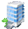 Oficina CentralDirección PostalTeléfonos / FaxHorario de ServicioCentro Gubernamental MinillasAve. José de DiegoTorre Sur, Oficina 203SanturcePO Box 41118San Juan, PR 00909Tel.:787-722-0505 Tel Audio Impedido: No DisponibleFax:(787) 721-5275Lunes a viernes8:00am – 4:30pmEjecutivo:María Palou Abasolo, Presidente Cerca de:Museo de Puerto RicoWeb:http://www.jr.pr.gov/ Sombrilla:Sistema Integrado de Permisos (SIP)Mapa:Ruta AMA:M-1Parada TU: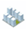 Oficinas de Servicio a través de Puerto RicoOficinas de Servicio a través de Puerto RicoOficinas de Servicio a través de Puerto RicoOficinas de Servicio a través de Puerto RicoDirección Física Dirección PostalTeléfonos / Fax Horario de ServicioRADICACION DE CASOS – Oficina TemporeraCentro Gubernamental Roberto Sanchez Vilella 
Ave. Jose de Diego Parada 22                                          Torre Norte, Piso P Santurce, P.R. 00907 PO Box 41118San Juan, PR 00940-1118Tel.:787-722-0505 Tel Audio Impedido: No DisponibleFax:(787) 721-5275Lunes a viernes8:00am – 4:30pm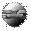 Otros Enlaces